Madrid, 14 de julio de 2020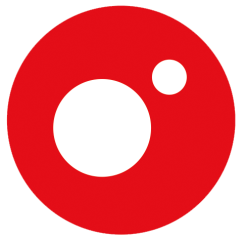 PROGRAMACIÓN DE CUATRO PARA EL MIÉRCOLES 15 DE JULIOEsta programación podrá sufrir modificaciones en función de la actualidad.15/07/2020MIÉRCOLESCUATROH.PrevCalf.ProgramaEp./Serie7:00TPEL ZAPPING DE SURFEROS: LO MEJOR357:25TPMEJOR LLAMA A KIKO307:55+7¡TOMA SALAMI!988:35TPEL BRIBÓN259:30+12ALERTA COBRA: 'ESPACIO'30310:25+12ALERTA COBRA: 'INFARTO'17611:20+12ALERTA COBRA: 'COBRA, ENCARGAOS VOSOTROS'30713:15TPEL CONCURSO DEL AÑO30914:05TPEL CONCURSO DEL AÑO515:15-NOTICIAS DEPORTES CUATRO3.47015:40-DEPORTES CUATRO3.47015:50-EL TIEMPO2.07415:55+12TODO ES MENTIRA38217:00+7TODO ES MENTIRA BIS38217:35+7CUATRO AL DÍA34920:00+16CUATRO AL DÍA A LAS 20H34920:25-DEPORTES CUATRO 22.64820:30-EL TIEMPO2.03820:35+12FIRST DATES68721:40+12FIRST DATES69722:50+7ADIVINA QUÉ HAGO ESTA NOCHE13‘Adivina qué hago esta noche’ recibirá en esta edición a dos presentadoras de Mediaset España como ayudantes VIP: Sonsoles Ónega y Carlota Corredera. Sonsoles Ónega concursará junto a Eduardo, un catalán de 38 años que sueña con ganar el gran premio del programa para hacer la celebración de boda que no pudo realizar en su día, ya que su mujer es de Argentina y muchos de sus familiares no pudieron asistir a la ceremonia. Carlota Corredera, por su parte, asesorará a Sonia, una madrileña de 44 años, residente en Alcalá de Henares que desea invertir su premio en un gran viaje. Además, el actor Víctor Elías demostrará un talento oculto sobre el escenario del programa.0:40+7THE JOB INTERVIEW6La clínica estética de la Dra. Carla Barber y Electrolux buscan profesionales para incorporar en sus equipos, uno como médico estético y otro como delegado comercial de Electrolux. Detallar en qué consiste un blanching y explicar cómo hay que vender un lavavajillas de la manera más eficaz serán algunas de las cuestiones a las que se enfrentarán los candidatos.2:00+7THE JOB INTERVIEW33:25TPPURO CUATRO4:00TPLA TIENDA EN CASA5:15TPPURO CUATRO